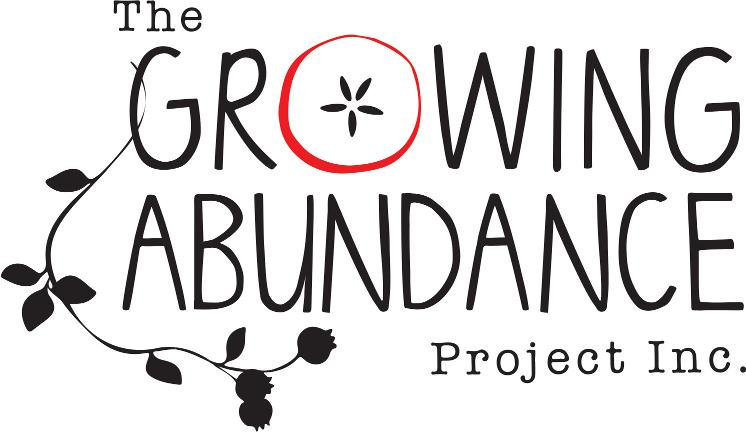 Annual General MeetingThursday 24 November 2021“Local Food, No Waste”Time: 7pmLocation: Online via ZoomPresent: Apologies: Chairperson: Madeline HudsonNotetaker: Grace NicolITEM    Acknowledgement of CountryMinutes of previous AGM - acceptance of minutes of previous AGM Motion: Minutes of 2020-21 were true and accurate record of the proceedingsMoved		b.    Seconded	Chairperson's Report (Madeline Hudson)Moved		b.    Seconded      4.   Treasurer's Report (Keppel Cassidy)                  a.   Moved           b. Seconded      5.   General Business5.1 Election of Committee Of Management (CoM)5.2 Election of Public Officer       6   Next Steps            6.1 Next Committee Meeting - suggested date Thursday 2nd December 2021 -               dependent on availability of CoM members - handover and 2022 planning